CAS-CSIRO Project Fund Project Application Form 2016Project OverviewApplicants details Project costs & funding summaryPlease note: only projects with matching “E) CAS total contribution” and “I) CSIRO total contribution” will be approved. CAS Headquarters can only contribute ￥1,000,000 for the project. CAS institute and CSIRO Business units can contribute more than this amount but a minimum matching amount is required.Additional budget informationApplication historyAssessment criteria 6. Leadership endorsementCAS applicantCSIRO applicant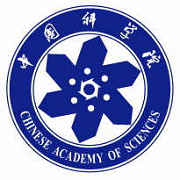 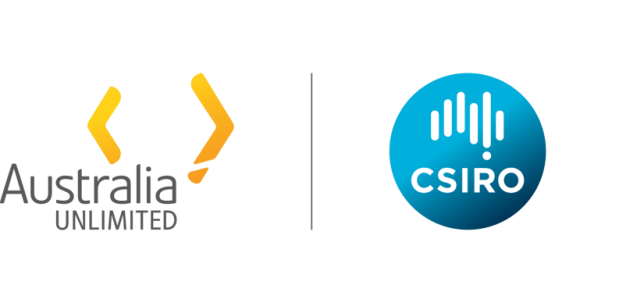 Project title English name:Chinese name:CAS-CSIRO priority research areaProposed start and end date start: DD/MM/YYYY end: DD/MM/YYYYLead researchersCASCSIROEmail: Name: (title, first name, SURNAME)English name:Chinese name:Position:Phone/mobile:Contract detailsCASCSIROLead institution or business unit  English name:Chinese name:Business unit:AddressLegal representative or contract managerName: Email:Name: Email:Finance manager Name: Email:Name: Email:Exchange rate used for application & all attachmentsExchange rate used for application & all attachmentsExchange rate used for application & all attachmentsExchange rate used for application & all attachments$A: RMB$A: RMB$A: RMBProject costs Australian dollars ($A)Australian dollars ($A)Australian dollars ($A)Chinese (RMB)Chinese (RMB)Chinese (RMB)A) Total project costs (over 3 years)Project fundingCashIn-kindTotalCashIn-kindTotalB) CAS lead instituteC) CAS partnersD) CAS corporateE) CAS total contributionF) CSIRO business unitsG) CSIRO partnersH) CSIRO corporateI) CSIRO total contributionJ) Total project fundingNumber of additional attachmentsList of attachment (please list document titles)Has this or a similar application been submitted to a CAS or CSIRO funded program or other program in the last 12 months? (yes/no)If yes, please provide details and explain how this application differs from previous submissions (max:50 words)If yes, please provide details and explain how this application differs from previous submissions (max:50 words)Overview of project objectives (max: 250 words)Overview of project objectives (max: 250 words)1. How would this project address common national challenges of China & Australia and align with the enterprise strategies of both organisations (max 100 words).1. How would this project address common national challenges of China & Australia and align with the enterprise strategies of both organisations (max 100 words).2. How would this project draw upon complementary skills from both organisations? For example, explain why neither organisation could do this alone. Also describe how this project builds on existing collaboration and why this funding is essential? (max 150 words)2. How would this project draw upon complementary skills from both organisations? For example, explain why neither organisation could do this alone. Also describe how this project builds on existing collaboration and why this funding is essential? (max 150 words)3. Outline the intended deliverables and explain how delivering these deliverables would allow you to meet the project objectives (max 100 words).3. Outline the intended deliverables and explain how delivering these deliverables would allow you to meet the project objectives (max 100 words).4. Outline external partnership opportunities your project may be able to leverage – what are these opportunities and how will your project team leverage these opportunities? (max 100 words)4. Outline external partnership opportunities your project may be able to leverage – what are these opportunities and how will your project team leverage these opportunities? (max 100 words)5. Describe how the expertise of team members will allow them to carry out this project successfully (max 100 words)5. Describe how the expertise of team members will allow them to carry out this project successfully (max 100 words)Additional informationAdditional informationNumber of additional attachmentsList of attachment(please list document titles – e.g. letter of support)Project title:With reference to the application to the CSIRO-CAS Fund, for the project (above) I….With reference to the application to the CSIRO-CAS Fund, for the project (above) I….(President / Director General’s surname, first name)(President / Director General’s surname, first name)President / Director General of the applicant organisation …President / Director General of the applicant organisation …(Name of institute)(Name of institute)1. Authorise the Bureau of International Cooperation, CAS to undertake any necessary checks subject to any written notification as to confidentiality provided to the Bureau(s); 2. Declare that: (a) the information supplied in this application is true, accurate and not misleading to the best of my knowledge; (b) the applicant organisation and/or its partner(s) have received no guarantees or assurances that the application will be approved by the the Bureau of International Cooperation, CAS; 3. Acknowledge that an offer of funding under the CSIRO-CAS Fund will be subject to the applicant organisation signing a CSIRO- CAS Collaborative Research Agreement of receipt of the offer, or the offer will lapse.1. Authorise the Bureau of International Cooperation, CAS to undertake any necessary checks subject to any written notification as to confidentiality provided to the Bureau(s); 2. Declare that: (a) the information supplied in this application is true, accurate and not misleading to the best of my knowledge; (b) the applicant organisation and/or its partner(s) have received no guarantees or assurances that the application will be approved by the the Bureau of International Cooperation, CAS; 3. Acknowledge that an offer of funding under the CSIRO-CAS Fund will be subject to the applicant organisation signing a CSIRO- CAS Collaborative Research Agreement of receipt of the offer, or the offer will lapse.1. Authorise the Bureau of International Cooperation, CAS to undertake any necessary checks subject to any written notification as to confidentiality provided to the Bureau(s); 2. Declare that: (a) the information supplied in this application is true, accurate and not misleading to the best of my knowledge; (b) the applicant organisation and/or its partner(s) have received no guarantees or assurances that the application will be approved by the the Bureau of International Cooperation, CAS; 3. Acknowledge that an offer of funding under the CSIRO-CAS Fund will be subject to the applicant organisation signing a CSIRO- CAS Collaborative Research Agreement of receipt of the offer, or the offer will lapse.1. Authorise the Bureau of International Cooperation, CAS to undertake any necessary checks subject to any written notification as to confidentiality provided to the Bureau(s); 2. Declare that: (a) the information supplied in this application is true, accurate and not misleading to the best of my knowledge; (b) the applicant organisation and/or its partner(s) have received no guarantees or assurances that the application will be approved by the the Bureau of International Cooperation, CAS; 3. Acknowledge that an offer of funding under the CSIRO-CAS Fund will be subject to the applicant organisation signing a CSIRO- CAS Collaborative Research Agreement of receipt of the offer, or the offer will lapse.(signature of President/Director General of Applicant’s organisation)(signature of President/Director General of Applicant’s organisation)(signature of President/Director General of Applicant’s organisation)(date)Project title:With reference to the application to the CSIRO-CAS Fund, for the project (above) I…With reference to the application to the CSIRO-CAS Fund, for the project (above) I…(Business Unit Director’s surname, first name)(Business Unit Director’s surname, first name)Business unit Director of the…Business unit Director of the…(name of Business Unit)(name of Business Unit)4. Authorise CSIRO Global to undertake any necessary checks subject to any written notification as to confidentiality provided to the Bureau(s); 5. Declare that: (a) The information supplied in this application is true, accurate and not misleading to the best of my knowledge; (b) The applicant organisation and/or its partner(s) have received no guarantees or assurances that the application will be approved by CSIRO Global.6. Acknowledge that an offer of funding under the CSIRO-CAS Fund will be subject to the applicant organization signing a CSIRO- CAS Collaborative Research Agreement 60 days of receipt of the offer, or the offer will lapse.4. Authorise CSIRO Global to undertake any necessary checks subject to any written notification as to confidentiality provided to the Bureau(s); 5. Declare that: (a) The information supplied in this application is true, accurate and not misleading to the best of my knowledge; (b) The applicant organisation and/or its partner(s) have received no guarantees or assurances that the application will be approved by CSIRO Global.6. Acknowledge that an offer of funding under the CSIRO-CAS Fund will be subject to the applicant organization signing a CSIRO- CAS Collaborative Research Agreement 60 days of receipt of the offer, or the offer will lapse.4. Authorise CSIRO Global to undertake any necessary checks subject to any written notification as to confidentiality provided to the Bureau(s); 5. Declare that: (a) The information supplied in this application is true, accurate and not misleading to the best of my knowledge; (b) The applicant organisation and/or its partner(s) have received no guarantees or assurances that the application will be approved by CSIRO Global.6. Acknowledge that an offer of funding under the CSIRO-CAS Fund will be subject to the applicant organization signing a CSIRO- CAS Collaborative Research Agreement 60 days of receipt of the offer, or the offer will lapse.4. Authorise CSIRO Global to undertake any necessary checks subject to any written notification as to confidentiality provided to the Bureau(s); 5. Declare that: (a) The information supplied in this application is true, accurate and not misleading to the best of my knowledge; (b) The applicant organisation and/or its partner(s) have received no guarantees or assurances that the application will be approved by CSIRO Global.6. Acknowledge that an offer of funding under the CSIRO-CAS Fund will be subject to the applicant organization signing a CSIRO- CAS Collaborative Research Agreement 60 days of receipt of the offer, or the offer will lapse.(signature of Business Unit Director’s surname, first name)(signature of Business Unit Director’s surname, first name)(signature of Business Unit Director’s surname, first name)(date)